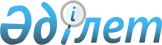 Об организации призыва граждан Республики Казахстан на срочную военную службу на территории области в апреле-июне и октябре-декабре 2008 год
					
			Утративший силу
			
			
		
					Постановление акимата Северо-Казахстанской области от 3 апреля 2008 года N 86. Зарегистрировано Департаментом юстиции Северо-Казахстанской области 4 апреля 2008 года N 1668. Утратило силу в связи с истечением срока действия (письмо аппарата акима Северо-Казахстанской области от 17 октября 2011 года N 01.04-08/2964)

      Сноска. Утратило силу в связи с истечением срока действия (письмо аппарата акима Северо-Казахстанской области от 17.10.2011 N 01.04-08/2964)      В соответствии с пунктом 3 статьи 19 Закона Республики Казахстан от 8 июля 2005 года N 74 "О воинской обязанности и воинской службе", на основании Указа Президента Республики Казахстан от 1 апреля 2008 года N 563 "Об увольнении в запас военнослужащих срочной воинской службы, выслуживших установленный срок воинской службы, и очередном призыве граждан Республики Казахстан на срочную воинскую службу в апреле-июне и октябре-декабре" 2008 года»акимат области  ПОСТАНОВЛЯЕТ: 

      1. Организовать призыв на срочную воинскую службу в Вооруженные Силы, другие войска и воинские формирования Республики Казахстан в  апреле-июне и октябре-декабре 2008 года граждан мужского пола в возрасте от восемнадцати до двадцати семи лет, не имеющих права на отсрочку или освобождение от призыва, а также граждан, отчисленных из учебных заведений, не достигших двадцати семи лет и не выслуживших установленные сроки воинской службы по призыву. 

      2. Создать областную призывную комиссию в составе согласно  приложению . 

      3. Акиматам районов и города Петропавловска: 

      через районные (городское) отделы (управление) по делам обороны организовать и обеспечить проведение призыва граждан на срочную воинскую службу на территории района (города); 

      создать районные (городскую) призывные комиссии; 

      обеспечить: 

      районные (городское) отделы (управление) по делам обороны помещениями для работы призывных комиссий; 

      автомобильным транспортом и выделить необходимое количество технических работников; 

      финансирование расходов, связанных с выполнением указанных мероприятий, за счет средств местных бюджетов в пределах ассигнований, выделенных на эти цели. 

      4. Департаменту здравоохранения: 

      oбеспечить работу медицинской комиссии на областном сборном пункте в городе Петропавловске; 

      укомплектовать комиссии по медицинскому освидетельствованию призывников врачами-специалистами, в том числе врачами узких специальностей; 

      предусмотреть места в лечебно-профилактических учреждениях для медицинского обследования граждан, направленных призывными комиссиями. 

      5. Департаменту внутренних дел Северо-Казахстанской области обеспечить: 

      введение в состав областной, районных (городской) призывных комиссий должностных лиц  из числа руководящего состава Департамента внутренних дел, управления внутренних дел города Петропавловска и районных отделов внутренних дел; 

      организацию взаимодействия с районными (городским) отделами (управлением) по делам обороны в период призыва граждан; 

      охрану общественного порядка при отправке и убытии призывников в воинские части; 

      контроль за явкой граждан на призывные пункты, пресечение попыток уклонения от призыва. 

      6. Управлению культуры организовать на призывных пунктах выступления коллективов художественной самодеятельности и демонстрацию кинофильмов по военно-патриотической тематике. 

      7. Управлению физической культуры и спорта организовать на областном сборном пункте проведение спортивно-массовых мероприятий, проверку физической подготовленности призывников. 

      8. Контроль за исполнением настоящего постановления возложить на заместителя акима области Балахонцева В.Н. 

      9. Настоящее постановление вводится в действие со дня его первого официального опубликования.        Аким области Приложение           

к постановлению акимата области 

от 3 апреля 2008 года N 86                                  СОСТАВ 

                       областной призывной комиссии 
					© 2012. РГП на ПХВ «Институт законодательства и правовой информации Республики Казахстан» Министерства юстиции Республики Казахстан
				Амангельдиев 

Талгат Бекмуратович начальник Департамента по делам 

обороны Северо-Казахстанской 

области, председатель комиссии 

(по согласованию) Мукатаев 

Жумабек Зейнельевич начальник отдела по мобилизационной 

подготовке управления по 

мобилизационной подготовки, 

гражданской обороне, организации 

предупреждения и ликвидации аварий и 

стихийных бедствий 

Северо-Казахстанской области, 

заместитель председателя комиссии Члены комиссии: Члены комиссии: Рамазанов 

Ильяс Уктайевич заместитель начальника Департамента 

внутренних дел Северо-Казахстанской 

области Имбаева 

Фирая Гумаровна врач-терапевт городской поликлиники 

N 1, председатель медицинской комиссии Кривошеева 

Зоя Ивановна медсестра областной больницы, 

секретарь комиссии 